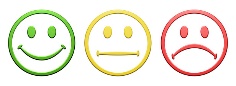 Les prénoms des enfants de 1re année 	DECOUPE et COLLE les étiquettes prénoms à côté de la bonne photo. Les filles de première annéeLes garçons de première annéeEllyEllyLalyLalyElisaElisaMiaMiaNoémieNoémieThiaThiaTizzianaTizzianaMarceauMarceauMaëlMaëlLoukaLoukaPhotoPhotoPhotoPhotoPhotoPhotoPhotoPhotoPhotoPhoto